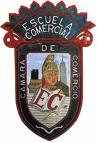 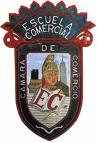 I.  COMO CONTADOR DE LA EMPRESA “LA GOMA DE ORO  S, A” .RESUELVA EN ASIENTOS DE DIARIO LO SIGUIENTE:1. LA EMPRESA  COMPRÓ MERCANCÍAS POR $ 150,000 CON DOCUMENTOS.2. HOY PAGÓ CON CHEQUE LAS MERCANCÍAS.3. ADQUIRIÓ UN TERRENO POR $ 1,950,000 A CRÉDITO.4. SE PAGÓ GASTOS DE INSTALACION  DEL MES POR $ 20,500  DEL MES 50% EN EFECTIVO Y 50% CON CHEQUE.5. SE VENDIÓ MERCANCÍAS POR 750,000 EL 30% A CRÉDITO, EL 20% CON DOCUMENTOS Y EL RESTO EN EFECTIVO.NOTA: SE PIDEN REGISTRO EN RAYADO DE DIARIOUN ABRAZOTE A TODOS CHICOS Y DESEO VERLOS PRONTO, LOS EXTRAÑO MUCHO, SON PARTE DE MI CORAZÓN Y USTEDES LO SABEN… MATERIA: CONTABILIDAD ISEMANA No. 6TEMA: AUMENTOS DE ACTIVO , PASIVO Y CAPITAL EN ESQUEMAS DE MAYORPROFESOR: YESENIA ROLDÁN CADENA